MEAL PLANNING FOR THE FAMILY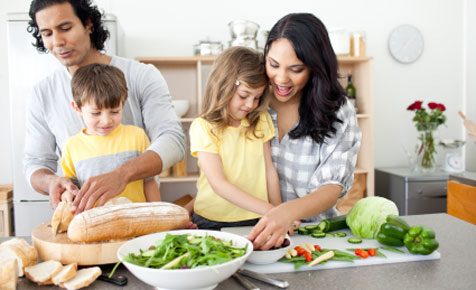 STUDY GUIDEName:_____________________________Period:_____Nutritionally Balanced MealsIncorporate the current _____________________________ when planning nutritionally balanced meals.Incorporate the ______________________________ when planning nutritionally balanced meals.Meal Planning Elements___________________________Select food in a ________________________________________________________________________________________________________________________Add color to _____________________________________________________________Aim for a _______________________________ in a mealThink of ways to ____________________________ ________________________________using foods with ____________________ in the same meal. ________________________Keep hot foods _______and cold foods _________Use ____________________________ platesServe foods appropriate for the ___________________________________________________________________Use a variety of _______________________ to add ______________ __________________________________________Avoid placing food on the _______________Avoid _______________ the plate – allow for ___________________Avoid the use of ____________________ on the plate______________ are more _________________ than even numbers. Factors that Influence Cost/BudgetInfluences on Budget________________________________________________________________________________________________________________ ________________________________________________________________________________________________________________ ________________________________________________________________________________________________________________ Set a goal to plan _______________________________________ at a time.It will ______________________ in the long run.Have _______________________________________ in the planning.Plan menus based on ______________________ at the local grocery store.Fruits and vegetables that are ______________ usually are less _____________and have better __________________. Create a Work PlanWhat is a Work Plan?List of all the _____________________________ in order to prepare a meal.It should ___________________________________ so that all foods are ready to eat at the ___________________. Work Plan Tips___________________________________Keep ________________________ such as cooking oils/sprays, spatulas, cutting boards, and spices ______________________ ___________________________________________________________________, clear off the counters.This allows more room for ______________________. _________________________________When chopping up veggies for a meal, ___________________.Take the extra, place in a ______________________________ for later use. ____________________________________________________________________ needed for the mealVegetables chopped, ________________________, and meats thawed.It will be easier to __________________________ and avoid skipping steps. _______________________________________Fill up the sink with soapy water and _______________________________________________________________________It’ll make clean up go much ______________________ _______________________________________________________________ soups, sauces, or gravies in small reusable containers. 